FAKULTNÍ THOMAYEROVA NEMOCNICEVÍDEŇSKÁ 800140 59 PRAHA 4 - KRČAdresát: Bros Bau s. r.o. Hrdlořezská 32/3 190 00 Praha 9 IČ: 27413063Připravil, podpisInvestice:Provoz:     OBJEDNÁVKA Č.                  00684/014/2023Středisko: 00692Datum vystavení:              05/09/2023			Dodací lhůta:                    27/09/2023Dopravní dispozice:  Vlastní dodavateleVyřizuje/telefon:Bankovní spojení: ČNB 20001-36831041/0710Věc, popis:  Objednáváme u vás realizaci základů pro hydraulický zvedák v autodílně FTN dle vaší cenové nabídky.Kontaktní osoba(y)/telefon:ZKO: 371 97 000   IČO: 00064 190    DIČ: CZ00064190Cena bez DPH:         93.242,70 KčNa faktuře uvádějte vždy číslo objednávky a splatnost faktur 60 dní+60 dní bez penalizace. Fakturu vystaví dodavatel do 7 pracovních dní a zašle na e-mail: faktura@ftn.cz.Prohlášení dodavatele: S obsahem objednávky souhlasím a objednávku přijímám.Datum: _______06.09.2023___________________Za dodavatele, podpis, razítko: __________________________________________SchválilSchválilSchválil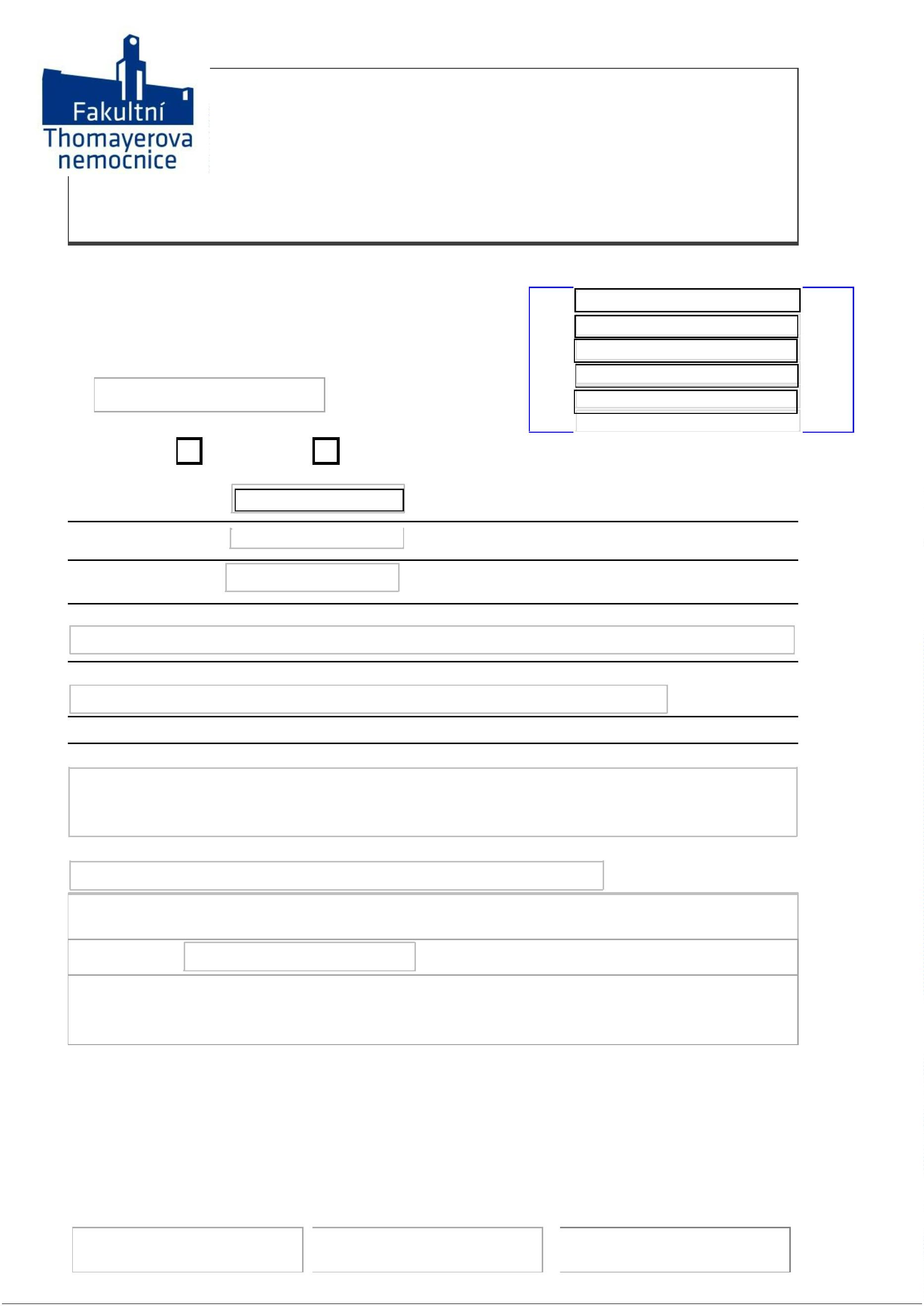 